Отдел по образованию,молодежной политике и спортуадминистрации Хохольского муниципального районаВоронежской области ______________________________________________________________________ПРИКАЗ«05» февраля  2019г.                                                                    № 68О проведении добровольческой акции «Дарите книги с любовью»В рамках реализации направления Гражданская активность Российского движения школьников (РДШ) в  целях формирования  у обучающихся активной жизненной позиции,  пропаганды и распространения позитивных идей добровольного служения обществуПриказываю:С  05  февраля  2019 года по 18 февраля  2019 года провести районную акцию в рамках общероссийской «Дарите книги с любовью» (далее Акция), приуроченную к международному дню книгодарения 14 февраля.2.  Организационно-методическое руководство Акцией  возложить  на  МКУ ДО «Дом детского творчества» (Попова О.В.)2.Утвердить прилагаемые:2.1. Состав оргкомитета по проведению Акции (Приложение 1);2.2. Положение о районной акции «Дарите книги с любовью»  (Приложение 2);3. Рекомендовать руководителям образовательных учреждений 3.1. Обеспечить участие обучающихся  в Акции;3.2. Организовать сбор книг для детского отделения БУЗ ВО «Хохольская РБ» и Хохольского социального реабилитационного центра для детей и несовершеннолетних;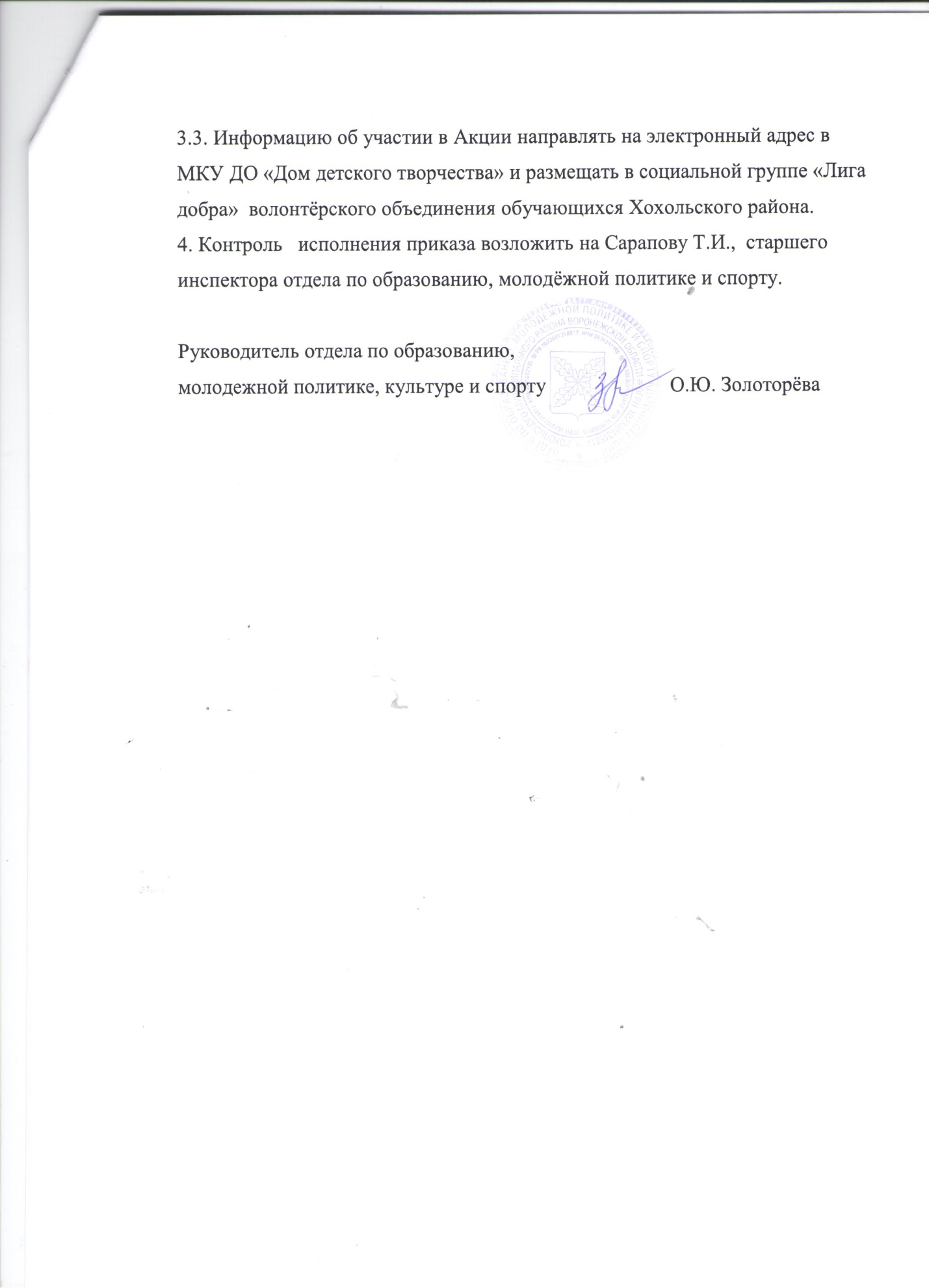 Приложение 1 к приказу №68 от 05 февраля  2019 годаСостав организационного комитета с правами жюри Акции «Дарите книги с любовью»Сарапова Т.И. -  старший инспектор отдела по образованию, молодёжной политике, культуре и спорту.Бодякина Т.Н. – руководитель Общественной палаты Хохольского района (по согласованию)Попова О.В. – директор МКУ ДО «Дом детского творчества»Кожевникова Е.А. –  методист МКУ ДО «Дом детского творчества»Андриянова И.С. – районный педиатр БУЗ ВО «Хохольская РБ» (по согласованию)Каплун О.В. – директор КУВО «СРЦдН» Хохольского района (по согласованию)приложение 2 к приказу №68 от 05 февраля 2019 годаПОЛОЖЕНИЕо проведении районной акции «Дарите книги с любовью»1. Общие положения             Районная акция  «Дарите книги с любовью»  (далее Акция)  - добровольческая акция, призванная служить продвижению идеи добровольчества как важного ресурса решения социальных проблем местного сообщества и повышению гражданской активности обучающихся школ Хохольского района,  проводится с целью улучшения качества жизни, создания благоприятной обстановки и психологической атмосферы для детей,  оказавшихся в трудной жизненной ситуации и находящихся в Хохольском СРЦдН , и для детей, находящихся на лечении в детском отделении БУЗ ВО «Хохольская РБ».           Акция проводится отделом по образованию, молодёжной политике и спорту.Организационно-методическое сопровождение осуществляет МКУ  ДО «Дом детского творчества».  Цель и задачи: 2.1. Цель Акции:  организация сбора книг для КУВО «Хохольский СРЦдН» и детского отделения БУЗ ВО «Хохольская РБ».2.2. Задачи:- вдохновлять людей дарить книги  и показать, что книга остаётся актуальным  подарком и не теряет своей ценности;- организовать площадку для сбора книг для благополучателей акции;- организовать в учреждении конкурсы, викторины, мастер-классы, встречи с известными людьми, чтецкие концерты, направленные на приобщение детей к чтению. Сценарии проведённых мероприятий направить для участия в конкурсе методических разработок Акции (по желанию).- пропаганда и распространение позитивных идей добровольного служения обществу;- привлечение новых добровольцев.3. Участники Акции: Участниками Акции могут быть:-  волонтёрские объединения  образовательных организаций,  учреждений дополнительного образования,- учащиеся и родители, разделяющие принципы и идеи добровольчества.Возраст участников не ограничен.Благополучатели: детское отделение БУЗ ВО «Хохольская РБ» и КУВО «Хохольский СРЦдН»Требования к подаренным книгам:- Книги должны быть хорошими (старыми и новыми, но в хорошем состоянии). Не принимается религиозная, политическая литература, устаревшие советские справочники, агитационная литература, памятки, технические руководства, инструкции, рекламные брошюры и т.п. 4. Сроки  проведения  Акции:Акция проводится в период с 05 февраля 2019 года  по 18 февраля 2019 года. Участники в срок до 20 февраля 2019 года предоставляют в МКУ ДО «Дом детского творчества»:1. Информацию о собранных книгах или собранные книги  (по желанию) – для организации участия в передаче книг благополучателям.2.  Информацию о проведении Акции и фотоотчёт на электронный адрес МБУ ДО «Дом детского творчества».3. Сценарии мероприятий, проведённых в рамках Акции и направленных на приобщение детей к чтению (конкурсы, викторины, мастер-классы, встречи с известными людьми, чтецкие концерты) для участия в конкурсе методических разработок Акции. К сценарию прилагаются 3 фотографии.5.  Руководство 5.1. Общее руководство по подготовке и проведению Акции осуществляет оргкомитет. 5.2. Оргкомитет: организует проведение Акции в соответствии с настоящим положением; принимает информацию и фоторепортажи, размещение информации в социальной группе «Лига добра» об участии в Акции; утверждает состав жюри Акции; организует передачу благополучателям книг, собранных в ходе Акции;награждает победителей и призеров Акции; готовит информацию по итогам проведения Акции.  Критериями оценки представленных материалов (отчетов) являются: Количество собранных книг для благополучателей;разноплановость проведённых мероприятий; привлечение волонтёров-взрослых.6. Подведение итогов 6.1. Итоги Акции подводит жюри. 6.2. Руководители и организаторы Акции, участники конкурса методических разработок  будут отмечены Грамотами отдела по образованию, молодёжной политике, культуре и спорту.